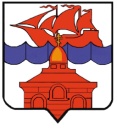 РОССИЙСКАЯ ФЕДЕРАЦИЯКРАСНОЯРСКИЙ КРАЙТАЙМЫРСКИЙ ДОЛГАНО-НЕНЕЦКИЙ МУНИЦИПАЛЬНЫЙ РАЙОН      АДМИНИСТРАЦИЯ СЕЛЬСКОГО ПОСЕЛЕНИЯ ХАТАНГАПОСТАНОВЛЕНИЕ16.02.2022 г.                                                                                              № 019 – П О внесении изменений в постановление Администрации сельского поселения Хатанга от 12.02.2015 № 012-П «О создании Общественной комиссии по вопросам развития физической культуры и массового спорта на территории сельского поселения Хатанга»В связи с изменением состава Общественной комиссии по вопросам развития физической культуры и массового спорта на территории сельского поселения Хатанга, на основании постановления Администрации Таймырского Долгано-Ненецкого муниципального района от 18.12.2014       № 1014 «О Координационном совете по вопросам развития физической культуры и массового спорта на территории Таймырского Долгано-Ненецкого муниципального района»,ПОСТАНОВЛЯЮ:Внести в постановление Администрации сельского поселения Хатанга от 12.02.2015 № 012-П «О создании Общественной комиссии по вопросам развития физической культуры и массового спорта на территории сельского поселения Хатанга» (далее – постановление) следующее изменение: 1.1. Приложение к Постановлению изложить в редакции, согласно приложению к настоящему постановлению.Опубликовать постановление в Информационном бюллетене Хатангского сельского Совета депутатов и Администрации сельского поселения Хатанга и на официальном сайте органов местного самоуправления сельского поселения Хатанга www.hatanga24.ruКонтроль за исполнением настоящего постановления возложить на заместителя Главы по социальным вопросам, культуре и спорту Зоткину Т.В.Постановление вступает в силу в день его подписания. Глава сельского поселения Хатанга                                               А.С. СкрипкинПриложение  к постановлению Администрации сельского поселения Хатанга от 16.02.2022 № 019-ПСОСТАВОбщественной комиссии по вопросам развитияфизической культуры и массового спорта на территории сельского поселения ХатангаЗоткина Татьяна Валерьевна-заместитель Главы по социальным вопросам, культуре и спорту;Платонов Филипп Юрьевич-начальник Отдела культуры, молодёжной политики и спорта администрации сельского поселения Хатанга;БолгановВиталий Данилович -ведущий специалист Отдела культуры, молодёжной политики и спорта администрации сельского поселения Хатанга;Турченко Олег Гарольдович-методист по физической культуре и спорту Общества с ограниченной ответственностью «Энергия», Председатель Общественной комиссии по вопросам развитии физической культуры и массового спорта на территории сельского поселения Хатанга;Симбирцева Ирина Владимировна-старший методист Филиала «Хатангская детско-юношеская спортивная школа по национальным видам спорта» Таймырского муниципального бюджетного образовательного учреждения дополнительного образования «Детско-юношеская спортивная школа имени А. Г. Кизима»;Молчанов Александр Сергеевич-учитель физической культуры Таймырского муниципального казенного общеобразовательного учреждения «Хатангская средняя школа-интернат»ГавриловЮрий Анатольевичучитель физической культуры Таймырского муниципального казенного общеобразовательного учреждения «Хатангская средняя школа № 1»Тасымбеков Усеин Назаралиевич-диспетчер Хатангского Центра организации воздушного движения филиала «Аэронавигация Центральной Сибири» Федерального государственного унитарного предприятия «Государственная корпорация по организации воздушного движения в Российской Федерации»;Рылько Станислав Игоревич-инженер – энергетик Федерального государственного унитарного предприятия «Государственная корпорация по организации воздушного движения», филиал «Аэронавигация Центральной Сибири», Хатангский Центр организации воздушного движения;ФальковаМарина Ивановна-специалист I категории Территориального отдела п. Кресты администрации сельского поселения Хатанга;Аксёнова Евгения Семёновна-библиотекарь библиотеки – филиала                        п. Новорыбная   Централизованной библиотечной системы Муниципального бюджетного учреждения культуры «Хатангский культурно – досуговый комплекс»;ЕлдогирТатьяна Анатольевна -специалист 1 категории Территориального отдела п. Новая администрации сельского поселения Хатанга; Аксёнов Эдуард Иванович-машинист (кочегар) котельной на угле Отдела эксплуатационно – технического обслуживания Муниципального бюджетного учреждения культуры «Хатангский культурно – досуговый комплекс», п. КатырыкРябовВячеслав Прокопьевич-специалист 1 категории Территориального отдела п. Хета администрации сельского поселения Хатанга.